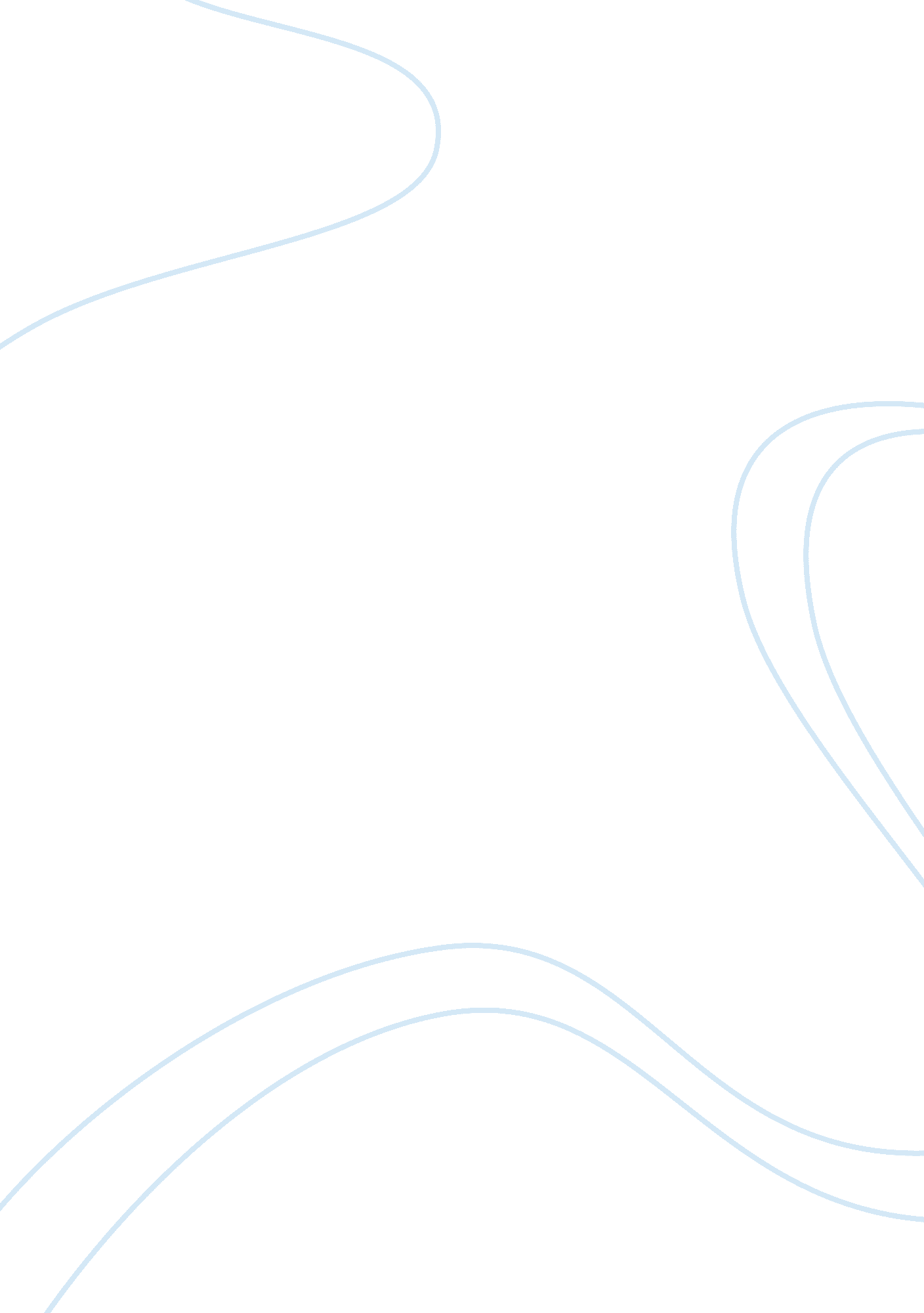 Nowadays tourists are more educated tourism essaySport & Tourism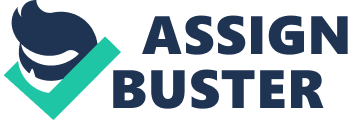 1. 0 INTRODUCTION Introduction According to the World Tourism Organization (WTO), tourism is considered to be the world’s biggest industry. It is also widely considered to be one of the most quickly growing industries in the world. Tourism is an important factor of the Mauritian economy. The Tourism Sector in Mauritius represents the third pillar of the economy after the manufacturing sector and the Agriculture. Thus, the tourism sector is contributing to the economic growth and it is a key element in the overall development of the island. Moreover, for the past two decades, economies throughout the world, including Mauritius have undergone extensive social and economic transformation. Therefore, there has been a change in the behavior and the spending patterns of the tourists and somehow this effect was severely felt commonly in the receiving countries where tourism represents one third of the pillars of the economy. Nowadays, tourists are more educated, sophisticated, they travelled a lot and are very much health and nature conscious. They want to preserve the nature. And hence, this led to the emergence of ecotourism, not only in other countries but in Mauritius also. The local government is putting more emphasis in promoting the concept of ecotourism and there has been an increase in the level of private operators who suggest their clients nature based activities. Ecotourism has become very popular among the government agencies, private operators and in the tourism industry as a whole. Ecotourism appeared to give proposition to a better sustainable development option for the countries, regions and local communities which would provide an incentive so as to preserve and manage their wild lands, the wildlife and hence the crucial biodiversity of life. Ecotourism is a term which is normally used to describe travel to a natural place that conserves the environment and improves the well-being of the local people (The International Ecotourism Society, 2002). Ecotourism is supposedly the antidote to the mass tourism and it represents a vital niche market which offers a special range of experiences. This certainly broadens the attractiveness and appeal of Mauritius as a destination. It is truly said that ecotourism has received great attention from many parties in Mauritius including the government, private sector and some educational institutions and that now many people are much more interested in doing research on ecotourism issues because they have somewhere realized its importance and contribution to the sustainable development of tourism resources but, concerning the information of the Mauritian residents and their ecotourism experiences is still very limited. Therefore, there is a must to explore this area further because as one of the most important components of ecotourism development and its success is known to be the ‘ people’, they should have the knowledge and understanding of ecotourism and its contribution so that it boosts them to be more conscious concerning the preservation of the tourism resources of the country. It is therefore important to provide sufficient information and knowledge so as to create required awareness and understanding of the values of ecotourism in order to make people become more responsible towards tourism. This is particularly necessary for tourism students as well as the residents who, in the future coming years, could be the role models for responsible tourists and hence help to protect the natural resources of the destination. Objectives of study The objectives of this study are as follows: Investigate on the residents perception of ecotourism in Mauritius. Identify the ecotourism activities done in Mauritius. To create more awareness about the ecotourism concept in Mauritius. To assess about how the Mauritian residents perceive the importance of ecotourism in helping towards the conservation of the natural tourism resources of the island. Outline of study Chapter 1 This chapter consists of an introduction about the topic that is ecotourism and lays down the problem statement of this study. It also consists of the different objectives of the study and the outline of all the chapters found in the dissertation. Chapter 2 In this chapter, we will come across the various components of the literature review about the ecotourism starting from an introduction on Mauritius, Tourism and its evolution in Mauritius, introduction on ecotourism, the definition, evolution and the importance of ecotourism to ecotourism in Mauritius. Chapter 3 This chapter contributes of the methodology part of the dissertation in which the method used to carry out the survey is clearly mentioned which is a questionnaire in this case. Chapter 4 In this chapter of the dissertation, all the findings and analysis of the survey carried out are explained in much more details with the help of charts and tables. Chapter 5 This is the last chapter of the dissertation which normally comprises of the different recommendations that came up after the analysis and finally the conclusion part. LITERATURE REVIEW Description of Mauritius Mauritius is a small island situated in the South West Indian Ocean of volcanic origin. Of its total area, approximately 43% is allocated to agriculture, 25% is occupied by built-up areas and public roads represent 2% and the rest is constituted of forest, green areas, reservoirs, rivers, lakes and rocks. Since its independence in 1968, the Mauritian economy has diversified into many industries. In the early 1970’s, the country was hugely dependent on the sugarcane industry and a few years later in the 1980’s, the textile and tourism industries were developed. Now Mauritius has developed several sectors such as the service sector, information technology and seafood processing. Throughout the years, Mauritius has been successful in achieving both economic and human development, whereby various sectors of different industries have contributed in the country’s growth. Tourism According to Mathieson and Wall (1982; 1), tourism is the temporary movement of people to destinations outside their normal home and workplace. With to impressive changes over the years, the tourism business is the largest industry. Being a dynamic and competitive industry, this industry has the ability to adapt to the changes of customer needs and desires. As a service industry, whose main resources are the society, culture and mainly environment; its primary focus is the customers’ satisfaction, safety and enjoyment. The tourism industry is divided into five respective sectors: Food and Beverage ServicesAccommodationRecreation and EntertainmentTransportationTravel Services 